Заключениео результатах экспертно-аналитического мероприятия«Проведение оперативного (текущего) анализа исполнения и контроля за организацией исполнения бюджета муниципального образования «Дондуковское сельское поселение» в текущем финансовом году» за 9 месяцев 2023 годаст.Гиагинская                                                                         14 ноября 2023 годаЭкспертно-аналитическое мероприятие проведено Контрольно-счетной палатой МО «Гиагинский район» в соответствии с Положением о Контрольно-счетной палате муниципального образования «Гиагинский район», утвержденного Решением Совета народных депутатов муниципального образования «Гиагинский район от 28.10.2021 года № 500, на основании пункта 3.6. плана работы Контрольно-счетной палаты муниципального образования «Гиагинский район» на 2023 год, утвержденного приказом председателя Палаты от 29.12.2022 № 40, Стандартом внешнего муниципального финансового контроля Контрольно-счетной палаты МО «Гиагинский район» СФК - 15 «Проведение оперативного (текущего) анализа исполнения и контроля за организацией исполнения местного бюджета в текущем финансовом году», утвержденного Решением коллегии Контрольно-счетной палаты муниципального образования «Гиагинский район» от 21 марта 2022 года № 1, приказа председателя палаты от 31.10.2023 года №52.Целью оперативного контроля исполнения бюджета является анализ исполнения бюджета муниципального образования «Дондуковское сельское поселение» за 9 месяцев 2023 года, выявление отклонений и недостатков и подготовка предложений по их устранению.Информационной основой являются сведения об исполнении бюджета, динамика показателей и сравнительный анализ планируемых, утвержденных и фактических  данных. Источниками информации являются:- Решение Совета народных депутатов МО «Дондуковское сельское поселение» от 29.12.2022г. № 63 «О бюджете муниципального образования «Дондуковское сельское поселение» на 2023 год и на плановый период 2024 и 2025 годов»;- Решение  Совета  народных  депутатов МО «Дондуковское сельское поселение» от 22.06.2023г. № 81 «О внесении изменений  и дополнений в Решение Совета народных депутатов МО «Дондуковское сельское поселение» от 29.12.2022г. № 63 «О бюджете муниципального образования «Дондуковское сельское поселение» на 2023 год и на плановый период 2024 и 2025 годов»;- Решение  Совета  народных  депутатов МО «Дондуковское сельское поселение» от 14.09.2023г. № 87 «О внесении изменений  и дополнений в Решение Совета народных депутатов МО «Дондуковское сельское поселение» от 29.12.2022г. № 63 «О бюджете муниципального образования «Дондуковское сельское поселение» на 2023 год и на плановый период 2024 и 2025 годов»;-  постановление главы МО «Дондуковское сельское поселение» от 09.10.2023г. № 115 «Об исполнении бюджета муниципального образования «Дондуковское сельское поселение» за 3 квартал 2023 года»;- отчет об исполнении бюджета муниципального образования «Дондуковское сельское поселение» за 9 месяцев 2023 года.Согласно требованиям части 5 статьи 264.2 БК РФ отчет об исполнении местного бюджета за первый квартал, полугодие и девять месяцев текущего финансового года утверждается местной администрацией и направляется в представительный орган и созданный им орган внешнего муниципального финансового контроля.Анализ составлен на основании информации об основных показателях исполнения бюджета на 01.10.2023 года, предоставленной муниципальным образованием «Дондуковское сельское поселение».Общая характеристика исполнения бюджета муниципального образования «Дондуковское сельское поселение» за 9 месяцев 2023 года.Бюджет муниципального образования «Дондуковское сельское поселение» утвержден Решением Совета народных депутатов муниципального образования «Дондуковское сельское поселение» от 29.12.2022 года  № 63 «О бюджете муниципального образования «Дондуковское сельское поселение» на 2023 год и на плановый период 2024 и 2025 годов» на 2023 год по доходам в сумме 20684,7 тыс. руб. (в том числе безвозмездные поступления – 3654,1 тыс. руб.), по расходам – 20684,7 тыс. руб.. За 9 месяцев 2023 года уточненные назначения составили: по доходам – 25556,2 тыс. руб. (в том числе безвозмездные поступления – 8105,6 тыс. руб.), по расходам – 29490,7 тыс. руб., с дефицитом – 3934,5  тыс. руб. с учетом снижения остатков средств на счетах.Исполнение бюджета за 9 месяцев 2023 года представлено в таблице № 1:                                                                                   Таблица № 1 (тыс. руб.)Исполнение бюджета за 9 месяцев 2023 года по доходам составило 20592,4 тыс. руб., или 80,6 % от уточненного годового плана на 2023 год. По сравнению с аналогичным периодом 2022 года доходы бюджета увеличились на 2288,3 тыс. руб., или на 12,5%.Налоговые и неналоговые доходы за 9 месяцев 2023 года поступили в сумме 14095,2 тыс. руб., или 80,8 % к годовому плану. По сравнению с 9 месяцами 2022 года налоговые и неналоговые доходы увеличились на 1603,9 тыс. руб., или на 12,8 %.Безвозмездные поступления в бюджет муниципального образования «Дондуковское сельское поселение» за 9 месяцев текущего года составили 6497,2 тыс. руб., или 80,2  % от годовых назначений, что на 684,4 тыс. руб. больше, чем за аналогичный период прошлого года. Расходная часть за 9 месяцев 2023 года исполнена в размере 22561,6 тыс. руб., или 76,5 % от утвержденного годового плана. По сравнению с аналогичным периодом 2022 года расходы бюджета увеличились на 2961,4 тыс. руб., или на 15,1 %.Фактически бюджет муниципального образования «Дондуковское сельское поселение» за 9 месяцев 2023 года исполнен с превышением расходов  над доходами в сумме 1969,2 тыс. руб.Исполнение доходной части бюджета муниципального образования «Дондуковское сельское поселение».Налоговые и неналоговые доходы бюджета муниципального образования «Дондуковское сельское поселение» за 9 месяцев 2023 года составили 14095,2 тыс. руб., или 80,8 % к уточненному годовому бюджету и 112,8 % к фактическому исполнению за аналогичный период 2022 года.Наиболее значимыми поступлениями в бюджет муниципального образования в структуре налоговых и неналоговых доходов являются:*налог на доходы физических лиц – 30,8 %;*налоги на совокупный доход – 21,9%;*налоги на товары (работы, услуги), реализуемые на территории Российской Федерации – 21,5 %.*налоги на имущество – 18,5 %.Основные показатели исполнения доходной части бюджета за 9 месяцев 2023 года представлены в таблице № 2:                                                                                   Таблица № 2 (тыс. руб.)Налоговых доходов за 9 месяцев 2023 года поступило в бюджет муниципального образования «Дондуковское сельское поселение» 13074,2 тыс. руб., или 80,6% от годовых назначений (16223,6 тыс. руб.), что на 1484,3 тыс. руб. больше, чем за аналогичный период прошлого года. В доходной части бюджета муниципального образования «Дондуковское сельское поселение» значительную роль занимает налог на доходы физических лиц (НДФЛ), поступления по которому за 9 месяцев 2023 года составили 4335,0 тыс. руб., или 96,4 % от плановых назначений, что на 1569,5 тыс. руб. больше, чем за 9 месяцев 2022 года. Увеличение поступлений составило 156,8 %.Поступления по налогам на товары (работы, услуги), реализуемые на территории Российской Федерации за 9 месяцев текущего года составили 3034,5 тыс. руб., что составляет 67,0 % от уточненных бюджетных назначений, что на 56,8 тыс. руб. больше, чем за 9 месяцев 2022 года. Прирост поступлений составил 101,9 %.За 9 месяцев 2023 года в бюджет муниципального образования поступило налогов на совокупный доход 3084,0 тыс. руб. Утвержденный годовой прогноз поступления за 9 месяцев 2023 года выполнен на 105,1 %, что на 225,8 тыс. руб. больше, чем за 9 месяцев 2022 года. Увеличение поступлений составило 225,8 %. В отчетном периоде в бюджет муниципального образования поступления по налогам на имущество составили 2602,4 тыс. руб., что составило к бюджетному назначению на 2023 год 62,5 %. В сравнении с показателями за 9 месяцев 2022 года поступления по данному налогу уменьшились на 378,6 тыс. руб. За 9 месяцев 2023 года государственной пошлины поступило 18,3 тыс.руб., что составляет 122,0% от планируемого годового объема поступлений.Таким образом, в целом, за 9 месяцев 2023 года произошло увеличение поступлений по налоговым доходам к уровню аналогичного периода предыдущего года на 12,8 %.Неналоговых доходов за 9 месяцев 2023 года поступило в бюджет муниципального образования «Дондуковское сельское поселение» 1021,0 тыс. руб., или 83,2 % от уточненных годовых назначений (1227,0 тыс. руб.), что на 119,7 тыс. руб. больше, чем за аналогичный период прошлого года. Поступление доходов от оказания платных услуг и компенсации затрат государства за 9 месяцев 2023 года в бюджет муниципального образования составило 571,9 тыс. руб., или 71,5 % от уточненных годовых назначений (800,0 тыс.руб.), что на 57,7 тыс.руб. больше поступлений 2022 года. Доходы от продажи материальных и нематериальных активов составили 23,2 тыс.руб., что на 34,7 тыс.меньше чем за аналогичный период 2022 года. Поступление от штрафов составило 5,9 тыс.руб., что на 2,1 тыс. руб. меньше поступлений аналогичного периода 2022 года.Прочих неналоговых доходов за 9 месяцев текущего года в бюджет муниципального образования поступило 420,0 тыс. руб., или 100,0% от бюджетных назначений, что на 98,9 тыс. руб. больше, чем за соответствующий период прошлого года. Увеличение поступлений составило 130,8 %.Таким образом, в целом за 9 месяцев 2023 года произошло увеличение поступлений по неналоговым доходам к уровню аналогичного периода предыдущего года на 112,8 %.Безвозмездные поступления в бюджет муниципального образования «Дондуковское сельское поселение» за 9 месяцев 2023 года составили 6497,2 тыс. руб., или 80,2 % от уточненных годовых назначений (17450,6 тыс. руб.), что на 684,4 тыс. руб. или на 11,8 % больше, чем за аналогичный период прошлого года. Структура безвозмездных поступлений сложилась следующим образом:* Дотации - 1220,2 тыс.руб.;* Субсидии - 3960,2 тыс.руб.;* Субвенции – 246,8 тыс. руб.,*Иные межбюджетные трансферты  - 1000,0 тыс.руб.;* Прочие безвозмездные поступления - 70,0 тыс.руб.Таким образом, из вышеизложенного следует, что по сравнению с 9 месяцами 2022 года объем доходов бюджета муниципального образования «Дондуковское сельское поселение» за 9 месяцев 2023 года увеличился на 12,5 %. Объем поступлений в бюджет по налоговым и неналоговым доходам увеличился на 12,8 %, объем безвозмездных поступлений увеличился на 11,8%.Исполнение доходной части бюджета муниципального образования отражено в приложении № 1 к заключению.   Исполнение расходной части бюджета муниципального образования «Дондуковское сельское поселение».За 9 месяцев 2023 года расходная часть муниципального бюджета исполнена в сумме 22561,6 тыс. руб. при уточненном годовом бюджетном назначении 29490,7 тыс. руб., или 76,5 % от плана.В целом за 9 месяцев 2023 года, финансовые ресурсы бюджета муниципального образования по функциональной классификации расходов распределились следующим образом:- общегосударственные вопросы – 32,7 %;- национальная оборона - 1,0%;- национальная безопасность и правоохранительная деятельность – 5,5 %;- национальная экономика – 15,9 %;- жилищно-коммунальное хозяйство – 41,8 %;- культура, кинематография - 0,3%;- социальная политика – 1,5 %;- физическая культура и спорт - 0,8%;- межбюджетные трансферты общего характера – 0,5 %.Основные показатели исполнения бюджета за 9 месяцев 2023 года по расходам представлены в таблице № 3:                                                                                   Таблица № 3 (тыс. руб.)По разделу 0100 «Общегосударственные вопросы» бюджетные назначения за 9 месяцев 2023 года исполнены в сумме 7385,7 тыс. руб., или на 65,0 % от утвержденных годовых ассигнований (11368,1 тыс. руб.), что на 504,2 тыс. руб. меньше, чем за 9 месяцев 2022 года. Уменьшение составило 6,4%.Исполнение расходов бюджета муниципального образования по подразделам характеризуется следующими данными:                                                                                                     (тыс. руб.)Следует отметить, что по результатам проведенного оперативного анализа исполнения бюджета МО «Дондуковское сельское поселение» за 9 месяцев 2023 года  выявлено, что по подразделу 0104 «Функционирование Правительства Российской Федерации, высших органов исполнительной власти субъектов РФ, местных администраций», согласно формы 0503323 средства бюджета в сумме 0,5 тыс.руб. были направлены на уплату  штрафов за нарушение законодательства о налогах и сборах, законодательства о страховых взносах. Осуществление указанных расходов нарушает принцип эффективности и результативности использования бюджетных средств (нарушение требований ст.34, 162 Бюджетного кодекса РФ).Данные расходы не являются заданным результатом деятельности учреждения и  являются неэффективными. По подразделу 0200 «Национальная оборона» бюджетные назначения за 9 месяцев исполнены в сумме 222,0 тыс.руб. или на 75,0%, что на 60,8 тыс.руб. больше в сравнении с 2022 годом.                                                                                                           (тыс. руб.)По разделу 0300 «Национальная безопасность и правоохранительная деятельность» бюджетом муниципального образования на 2023 год предусмотрены расходы в размере 1308,0 тыс. руб. Фактически исполнение составило 1244,0 тыс. руб., или 95,1 % от бюджетных ассигнований, предусмотренных на 2023 год.Исполнение расходов бюджета муниципального образования по подразделам характеризуется следующими данными:                                                                                                          (тыс. руб.)По разделу 0400 «Национальная экономика» запланированы расходы в сумме 5867,2 тыс. руб., исполнено 3595,1 тыс. руб., или 61,3 % от годовых бюджетных назначений, что на 286,8 тыс. руб. больше, чем за 9 месяцев 2022 года. Увеличение составило 8,7 %.Исполнение расходов бюджета муниципального образования по подразделам характеризуется следующими данными:                                                                                                          (тыс. руб.)По разделу 0500 «Жилищно-коммунальное хозяйство» бюджетные назначения за 9 месяцев 2023 года исполнены в сумме 9434,1 тыс. руб., или 96,4 % от утвержденного годового плана (9782,9 тыс. руб.), или на 1793,5 тыс. руб. больше, чем за аналогичный период прошлого года. Увеличение  составило 23,5 %.Исполнение расходов бюджета муниципального образования по подразделам характеризуется следующими данными:                                                                                                          (тыс. руб.)По разделу 0800 «Культура, кинематография» за 9 месяцев 2023 года бюджетные назначения исполнены в сумме 60,0 тыс.руб. или 60,0%. За аналогичный период 2022 года исполнение составило  29,6 тыс. руб., что на 30,4 тыс.руб. или в 2 раза меньше,  чем в 2023 году.Исполнение расходов бюджета муниципального образования по подразделам характеризуется следующими данными:                                                                                                         (тыс. руб.)По разделу 1000 «Социальная политика» за 9 месяцев 2023 года бюджетные назначения исполнены в сумме 334,5 тыс. руб., или 73,9 % от объема ассигнований, утвержденных на год (452,8 тыс. руб.), что на 12,8 тыс. руб. больше, чем за 9 месяцев 2022 года. Увеличение  составило 4,0%.Исполнение расходов бюджета муниципального образования по подразделам характеризуется следующими данными:                                                                                                          (тыс. руб.)По разделу 1100 «Физическая культура и спорт» бюджетные назначения исполнены в сумме 170,5 тыс.руб. или 85,3%, что на 138,9 тыс.руб. больше исполнения за аналогичный период 2022 года. Исполнение расходов бюджета муниципального образования по подразделам характеризуется следующими данными:                                                                                                                                                                       (тыс. руб.)По разделу 1400 «Межбюджетные трансферты общего характера бюджетам бюджетной системы Российской Федерации» (подраздел 1403 «Прочие межбюджетные трансферты общего характера») бюджетом муниципального образования на 2023 год предусмотрены расходы в размере 115,7 тыс. руб. Исполнение составило 115,7 руб. или 100,0%, что больше исполнения за аналогичный период предыдущего года на 9,9 тыс.руб. или на 9,4%.Расходы муниципального бюджета «Дондуковское сельское поселение» за 9 месяцев 2023 года в разрезе разделов и подразделов от утвержденных годовых назначений исполнены в основном на высоком уровне.Так, на более высоком уровне исполнены расходы по разделам:«Межбюджетные трансферты общего характера бюджетам бюджетной системы Российской Федерации» - 100,0 %;«Жилищно-коммунальное хозяйство» - 96,4 %; «Национальная безопасность и правоохранительная деятельность» - 95,1 %;«Физическая культура и спорт» - 85,3 %;«Национальная оборона» - 75,0 %;«Социальная политика» - 73,9 %;«Общегосударственные вопросы» - 65,0 %;«Национальная экономика» - 61,3 %; «Культура, кинематография» - 60,0 %.В целом, расходы за 9 месяцев 2023 года бюджета муниципального образования «Дондуковское сельское поселение» по сравнению с 9 месяцев 2022 года увеличились на 15,1 %.Исполнение расходной части бюджета муниципального образования отражено в приложении № 2 к заключению.   Резервный фонд.Решением Совета народных депутатов муниципального образования «Дондуковское сельское поселение» № 63 от 29.12.2022 «О бюджете муниципального образования «Дондуковское сельское поселение» на 2023 год и на плановый период 2024 и 2025 годов» резервный фонд был утвержден в объеме 100,0 тыс. руб.  Решение Совета народных депутатов МО «Дондуковское сельское поселение» № 81 от 22.06.2023 года средства резервного фонда были перераспределены  на другие разделы и подразделы.5.  Исполнение бюджета по муниципальным программамИсполнение расходных обязательств бюджета МО «Дондуковское сельское поселение», частично осуществляется в рамках реализации муниципальных программ.Программные расходы на 9 месяцев 2023 года составили 33,4% (7528,6 тыс.руб.) от общего объема произведенных расходов бюджета (22561,6 тыс. руб.).Непрограммные расходы бюджета составили 15033,0 тыс. руб. или 66,6% от общего объема произведенных расходов.Анализ исполнения муниципальных программ МО «Дондуковское сельское поселение» за 9 месяцев 2023 года представлен ниже в таблице:тыс. руб.		Исполнение муниципальных программ за 9 месяцев 2023 года сложилось в основном на высоком уровне в  диапазоне от 60,0% до 100,0%, кроме программы «Повышение безопасности дорожного движения», по которой в течение  отчетного периода исполнение не осуществлялось. 		Контрольно-счетная палата рекомендует принять меры по своевременному исполнению мероприятий муниципальной программы «Повышения безопасности дорожного движения» в целях достижения запланированных результатов.6. ВыводыЗа 9 месяцев 2023 года в бюджет МО «Дондуковское сельское поселение» поступили доходы в объеме 20592,4 тыс. руб. или 80,6 % от утвержденного показателя.По группе «Налоговые и неналоговые доходы» поступления составили 14095,2 тыс. руб. или 80,8 % от утвержденного показателя.По группе «Безвозмездные поступления» доходы составили 6497,2 тыс. руб.  или 80,2 % от утвержденного показателя.По сравнению с соответствующим периодом прошлого года объем поступивших доходов увеличился на 2288,3 тыс. руб. или на 12,5 %.Доля налоговых и неналоговых доходов составила 68,4 % в общей сумме поступивших доходов, доля безвозмездных поступлений - 31,6 %.Расходы бюджета МО «Дондуковское сельское поселение» составили 22561,6 тыс. руб. или 76,5 % от утвержденного показателя.По сравнению с соответствующим периодом прошлого года объем расходов увеличился на 2961,4 тыс. руб. или на 15,1 %. В структуре произведенных в отчетном периоде расходов бюджета поселения в основном по всем разделам отмечается высокий уровень исполнения. В нарушение статьи 34, 162 Бюджетного кодекса РФ расходы на уплату пеней, штрафов в размере 0,5 тыс.руб. являются неэффективным расходованием бюджетных средств.8. Предложения (рекомендации):Направить заключение Контрольно-счетной палаты в Совет народных депутатов МО «Дондуковское сельское поселение» и главе МО «Дондуковское сельское поселение» с предложениями: - соблюдать требования части 5 статьи 264.2 БК РФ;- усилить контроль за эффективностью использования средств бюджета, который должен быть направлен профилактику правонарушений в сфере бюджетного законодательства;	-  продолжить  работу по сокращению непрограммых расходов бюджета МО «Дондуковское сельское поселение».Председатель Контрольно – счетной палатымуниципального образования МО «Гиагинский район»                                                         Е.В. ШагундоковаГлавный инспекторКонтрольно – счетной палатыМО «Гиагинский район»                                                            С.А.СтацюковаРЕСПУБЛИКА АДЫГЕЯКонтрольно-счетная палатаМуниципального образования«Гиагинский район»385600, ст.Гиагинская, ул.Кооперативная,35,тел./факс (87779) 3-09-30https://кспмогиагра.рф e-mail:kspgiag@mail.ru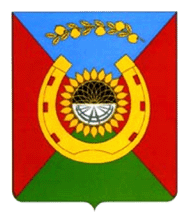 АДЫГЭ РЕСПУБЛИКЭМКIЭМуниципальнэ образованиеу«Джэджэ районым»УплъэлIун-лъытэнхэмкIэ и палат385600, ст.Джаджэр, ул.Кооперативнэр, 35, тел./факс (87779) 3-09-30https://кспмогиагра.рф e-mail:kspgiag@mail.ruНаименование статейУтвержд.бюджет на 2023 год Исполне-ние за 9 месяцев 2023 года% испол-нения к уточнен-ному бюджетуИсполне-ние за 9 месяцев 2022 годаОтклоне-ния   гр. 3–5123456Всего доходов, в т. ч.25556,220592,480,618304,12288,3- налоговые и неналоговые доходы17450,614095,280,812491,31603,9- безвозмездные поступления8105,66497,280,25812,8684,4Всего расходов29490,722561,676,519600,22961,4Дефицит (профицит) бюджета-3934,5-1969,2-1296,1-673,1Наименование статейУтвержд. бюджет на 2023годИсполне-ние за 9 месяцев 2023 года% испол-нения к уточнен-ному бюджетуИсполне-ние за 9 месяцев 2022 годаОтклоне-ния гр.3 – гр.5123456Доходы, всего25556,220592,480,618304,12288,3в т.ч.Безвозмездные поступления8105,66497,280,25812,8684,4Налоговые и неналоговые доходы17450,614095,280,812491,31603,9в т.ч.Налоговые доходы, в т.ч.16223,613074,280,611589,91484,3- налог на доходы физических лиц4584,84335,096,42765,51569,5- налоги на товары (работы, услуги), реализуемые на тер-ритории РФ4572,23034,567,02977,756,8- налоги на сово-купный доход2934,13084,0105,12858,2225,8- налоги на имущество4162,52602,462,52981,0-378,6- государственная пошлина15,018,3122,07,510,8Неналоговые доходы, в т.ч.1227,01021,083,2901,3119,7- доходы от использования иму-щества находящегося в государственной и муниципальной собственности---0,1-0,1- доходы от оказания платных услуг и компенсации затрат государства800,0571,971,5514,257,7- доходы от продажи материальных и нематериальных активов0,023,257,9-34,7- штрафы, санкции, возмещение ущерба7,05,984,38,0-2,1- прочие неналоговые доходы420,0420,0100,0321,198,9Наименование разделовУтвержденныйбюджет на 2023 годИсполнение за 9 месяцев 2023 года% испол-нения к уточнен-ному бюджетуИсполне-ние за 9 месяцев 2022 годаОтклонения гр.3 – гр.5123456Всего расходов, в т. ч.29490,722561,676,519600,22961,4-общегосударственные вопросы11368,17385,765,07889,9-504,2- национальная оборона296,0222,075,0161,260,8-национальная безопасность и правоохранительная деятельность1308,01244,095,1111,51132,5-национальная экономика5867,23595,161,33308,3286,8-жилищно-комму-нальное хозяйство9782,99434,196,47640,61793,5-культура, кинема-тография100,060,060,029,630,4-социальная политика452,8334,573,9321,712,8-физическая культура и спорт200,0170,585,331,6138,9межбюджетные трансферты общего характера115,7115,7100,0105,89,9Наименование подразделовУтвержденный бюджет на 2023 годИсполнение за 9 месяцев 2023 года% исполнения к уточненному бюджету0102 «Функционирование высшего должностного лица субъекта РФ и муниципального образования»1373,21105,880,50104 «Функционирование Прави-тельства РФ, высших исполнительных органов государственной власти субъектов РФ, местных администраций»6992,64828,769,10107 «Обеспечение проведения выборов и референдумов»10,00,00,00111 «Резервные фонды»0,00,00,00113 «Другие общегосударственные вопросы»2992,31451,248,5Наименование подразделовУтвержденный бюджет на 2023 годИсполнение за 9 месяцев 2023 года% исполнения к уточненному бюджету0203 «Мобилизационная и вневойсковая подготовка»296,0222,075,0Наименование подразделовУтвержденный бюджет на 2023 годИсполнение за 9 месяцев 2023 года% исполнения к уточненному бюджету0310 «Защита населения и территории от чрезвычайных ситуаций природного и техногенного характера, пожарная безопасность»1308,01244,095,1Наименование подразделовУтвержденный бюджет на 2023 годИсполнение за 9 месяцев 2023 года% исполнения к уточненному бюджету0409 «Дорожное хозяйство» (дорожные фонды)5787,23535,661,10412 «Другие вопросы в области национальной экономики»80,059,574,4Наименование подразделовУтвержденный бюджет на 2023 годИсполнение за 9 месяцев 2023 года% исполнения к уточненному бюджету0502 «Коммунальное хозяйство»2222,02179,698,10503 «Благоустройство»7560,97254,595,9Наименование подразделовУтвержденный бюджет на 2023 годИсполнение за 9 месяцев 2023 года% исполнения к уточненному бюджету 0801 «Культура»100,060,060,0Наименование подразделовУтвержденный бюджет на 2023  годИсполнение за 9 месяцев 2023 года% исполнения к уточненному бюджету1001 «Пенсионное обеспечение»452,8334,573,9Наименование подразделовУтвержденный бюджет на 2023 годИсполнение за 9 месяцев 2023 года% исполнения к уточненному бюджету1101 «Физическая культура»200,0170,585,3№ п\пНаименование программУтвержденный план на 01.10.2023 годаИсполнение за 9 месяцев 2023 года% исполн. к уточн. плану1.Муниципальная программа «Благоустройство территории МО «Дондуковское сельское поселение»  2584,72297,788,92.Муниципальная программа "Обеспечение первичных мер пожарной безопасности"200,0136,668,33.Муниципальная программа «Повышение безопасности дорожного движения» 1343,30,00,04.Муниципальная программа "Развитие физической культуры и спорта" 200,0170,585,35.Муниципальная программа "Комплексное развитие систем коммунальной инфраструктуры" 2222,02179,698,16.Муниципальная программа "Профилактика правонарушений, терроризма, экстремизма, и противодействие незаконному обороту наркотических средств на территории МО "Дондуковское сельское поселение" 15,015,0100,07.Муниципальная программа "Социальная политика" 452,8334,573,98.Муниципальная программа "Энергосбережение и повышение энергетической эффективности"50,030,561,09.Муниципальная программа "Развитие сельской территории МО "Дондуковское сельское поселение"0,00,00,010.Муниципальная программа "Формирование современной городской среды"2244,72244,7100,011.Муниципальная программа "Памятные и юбилейные даты"100,060,060,012.Муниципальная программа «Регулирование земельно-имущественных отношений»80,059,374,4Удельный вес в бюджете32,233,4ИТОГО по МП:9492,57528,679,3Непрограммные расходы19998,215033,0ВСЕГО:29490,722561,6